Проектная деятельность в подготовительной группе на тему:«Красная книга. Редкие животные» Выполнила:воспитатель ГБДОУ №4 Красногвардейского района СПБ Косачева Юлия ВасильевнаСанкт-Петербург                                                  2022Пояснительная записка к проекту: «Красная книга. Редкие животные.»      Можем ли мы жить без природы, без птиц, деревьев, бабочек и пчел, лесов и лугов? Чем больше становятся наши города, чем выше дома, тем чаще нам хочется уехать подальше за город в наш настоящий дом - на природу. Человек и природа. Одним из серьезнейших проявлений глобальной экологической проблемы является быстрое сокращение численности многих видов растений и животных. Некоторые виды уже безвозвратно исчезли с лица Земли, другие находятся на грани вымирания. Гибель животных и растений из-за переизбытка удобрений, химических пестицидов, которые используют для борьбы с вредителями! Кислотные дожди и огромные мусорные свалки! Загрязнение атмосферы, почвы, воды, шумовые загрязнители.  Главные виновники этого – промышленность, электростанции, автомобили. Массовая вырубка леса и лесные пожары по вине человека! Осушение болот, непрерывное расширение автодорог! Кто-то хочет заработать больше денег за продажу редкого животного или его меха. Кто-то хочет поохотиться в свое удовольствие. Кто-то, не думая, вырывает с корнем цветы, ломает ветки для игры, бросает камень в птицу – развлекается. Природа величава и богата, но в тоже время хрупка и ранима. Все любят природу, но не все ее берегут, к сожалению наносят ей только раны.  Начиная с 1600 года, на нашей планете вымерло около 150 видов зверей и птиц. Больше половины животных уничтожены за последние 55 лет. Нанесение вреда природе не проходит бесследно. Земля все более теряет свою жизнеспособность. Главную ответственность за это несет человек. Он же является и главной жертвой этого процесса. Вот почему тысячи организаций в мире пытаются улучшить среду обитания. В 1966 году по решению Международного союза охраны природы и природных ресурсов (МСОП) была впервые издана Красная книга. В этой книге был список редких и находящихся под угрозой исчезновения видов растений и животных.Проблемы: 1. Низкий уровень знаний детей о Красной Книге, о причинах исчезновения животных занесенных в неё.2. Родители (законные представители) не всегда обладают необходимыми компетенциями для донесения важной информации по экологическому воспитанию.Цель проекта: Знакомство с Красной книгой, как государственным документом и её значением. Формирование у детей экологических знаний и бережное отношение к природе и всему окружающему, через различные виды деятельности с привлечением родителей (законных представителей).Задачи, реализуемые в ходе проекта:Развивать у детей представления о назначении Красной книги;Углубить знания детей о природном мире Ленинградской области;Развивать представления об образе жизни животных, птиц и насекомых в разных природных зонах, о  роли человека в их жизни, о связи с окружающей средой, создании условий для  проживания и произрастания животных, птиц, рыб и насекомых. Перечислить основные причины вымирания некоторых животных, назвать охраняемых; объяснить, почему нужно охранять животный мир.Познакомить детей с тем, как человек влияет на природу и с какой целью создана Красная книга.Обогащать словарный запас детей.Учить правильному поведению в природе, любви к окружающему, воспитанию интереса; прививать сочувствие к живой природе, научить сопереживать. Обогатить личностный опыт детей по взаимодействию с природой;Развить интерес к окружающему миру; Расширить кругозор; Развивать умение наблюдать, анализировать, сравнивать и делать выводы о некоторых закономерностях и взаимосвязях;Развивать познавательные способности, творческое воображение, коммуникативные навыки; Развивать мышление, любознательность, обогащать связную диалогическую и монологическую речь.Сформировать элементарные исследовательские умения у детей.Предметно-развивающая среда:Экологическая тропа.Уголок природы.Исследовательский инвентарь.Игровой центр.Экологические занятия.Экологические праздники и развлечения.Механизм выполнения проекта.1. Подготовка к работе.2. Сотрудничество с родителями (законными представителями)3. Подготовка материалов и оборудования.4. Работа с детьми.Ожидаемые результаты проекта:1. Дети больше узнают о жизни животных и растений из «Красной книги».2. Осознанное выполнение правил поведения в природе и ответственность за сохранность природы родного края.3. Сформируются основы экологической культуры, экологической воспитанности дошкольников.4. Поднимется уровень мотивации коллективных достижений у детей в художественно-творческой деятельности.    5. Приобретение опыта детьми по взаимодействию с природой.Методы и приемы исследования: наблюдение, исследование, беседа, анализ и обобщение результатов.Эффект проекта в среднесрочной перспективе:В конечном итоге, данный проект внесет вклад в сохранение животных, птиц и растений.Деятельность по проекту повысит уровень осведомленности всех участников проекта, экологическую грамотность.Сформирует положительное и трудолюбивое отношение к сохранению природы.Повысит позитивный интерес к природе. Механизмы оценки результатов.При оценивании будет учитываться мнение детей и их родителей путем сбора отзывов в письменном виде.Оценка эффективности проектом будет осуществляться заместителем заведующего по УВР . Оценивание будет происходить в виде отчета с фотографиями о проделанной работе. ( см. Приложение)Этапы реализации проекта.I этап – Подготовительный:1. Изучение и анализ методической литературы, интернет ресурсов по данной проблеме2. Пополнить развивающую среду3. Разработать цикл исследований и опытов наблюдений за животными и растениями на прогулке.4. Подготовить информацию для родителей (консультации).II этап – Основной (практический). Познавательная деятельность.Исследовательская деятельность.Трудовая деятельность.Продуктивная деятельность.Игровая деятельность. III этап - Заключительный (Презентационный)1. Изготовление «Красной книги животных России» 2. Презентация изготовленной детьми «Красной книги»3. Оформление стен – газеты «Сохраняем наше наследие»4. Выставка поделок из пластилина «Животные красной книги»5. Презентация для родителей и педагогов детского сада «Подведение итогов проделанной работы». Календарный план реализации проекта (поэтапный)Список литературы:Проекты в ДОУ: Практика обучения детей 3-7 лет, Е. А. Румянцева- Волгоград: Учитель, 2014.Программа «От рождения до школы». Примерная основная образовательная программа дошкольного образования / под редакцией Н. Е. Вераксы – 2 изд., испр. и доп. М: МОЗАИКА – СИНТЕЗ, 2011. «Красная Книга для детей. Редкие животные России» / С.Ф. Хрибар; коллектив художников. – Москва; Издательство АСТ, 2021. – 95стр.Воронкевич О. А «Добро пожаловать в экологию» - Санкт-Петербург, Детство-пресс», 2006г.Николаева С. Н. Юный эколог: Программа экологического воспитания дошкольников/ М- Мозайка-Синтез, 2002г -128сСолодянкинова О.В. Система проектирования в дошкольном учреждении //методическое пособие. М.: АРКТИ, 2010Приложение.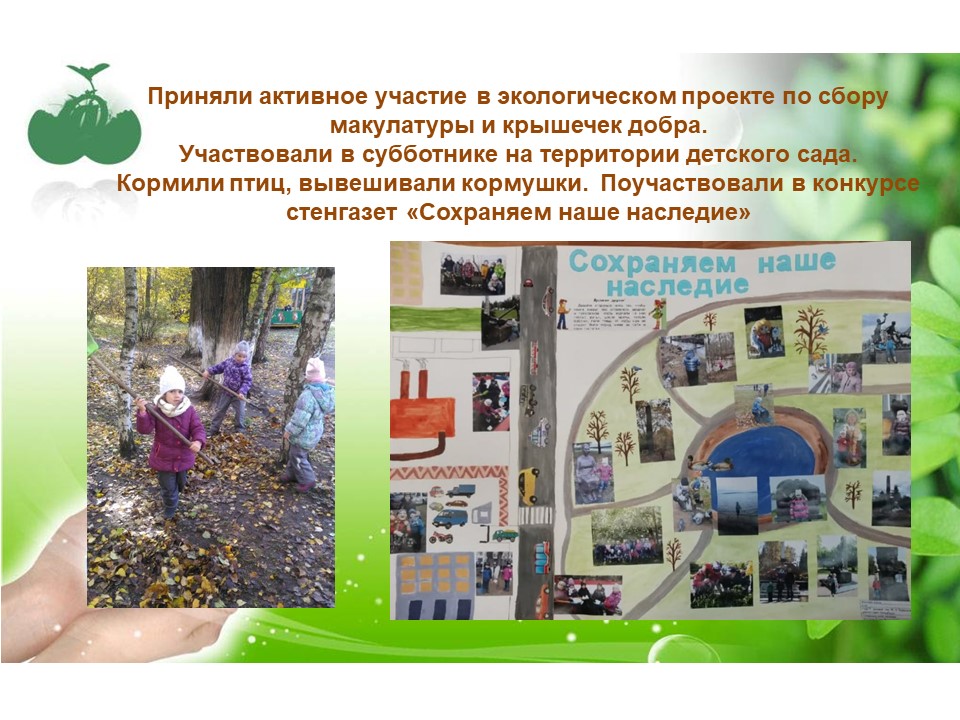 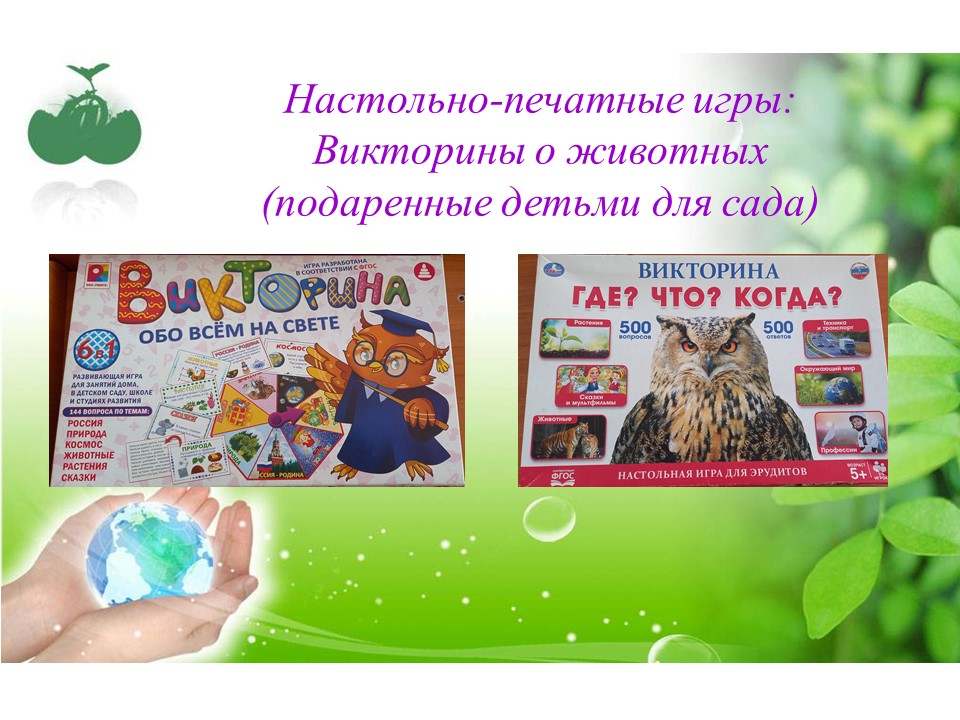 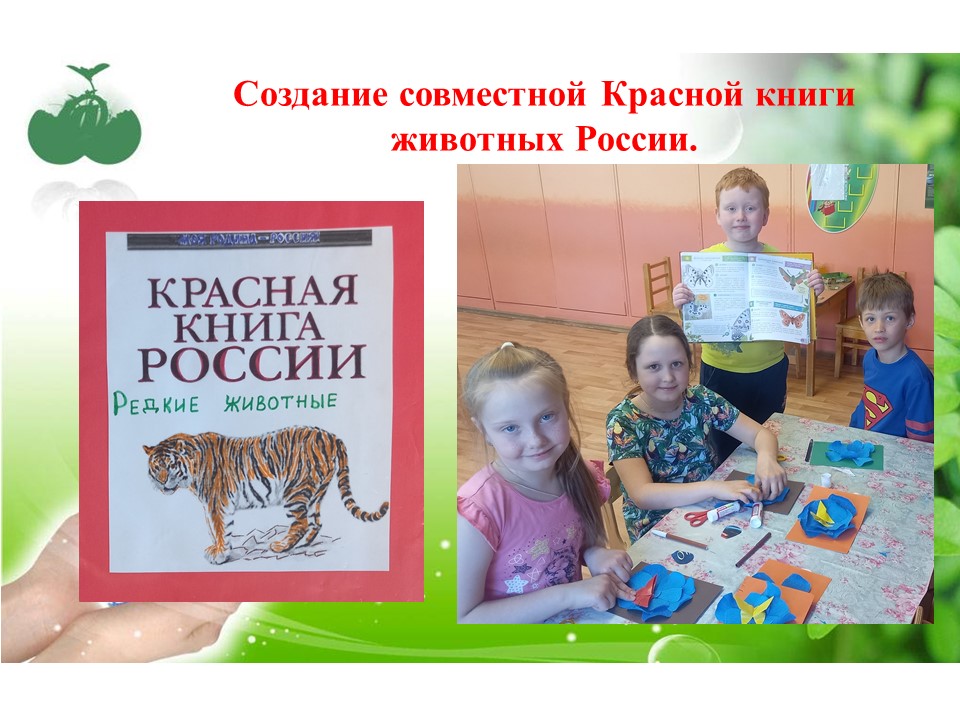 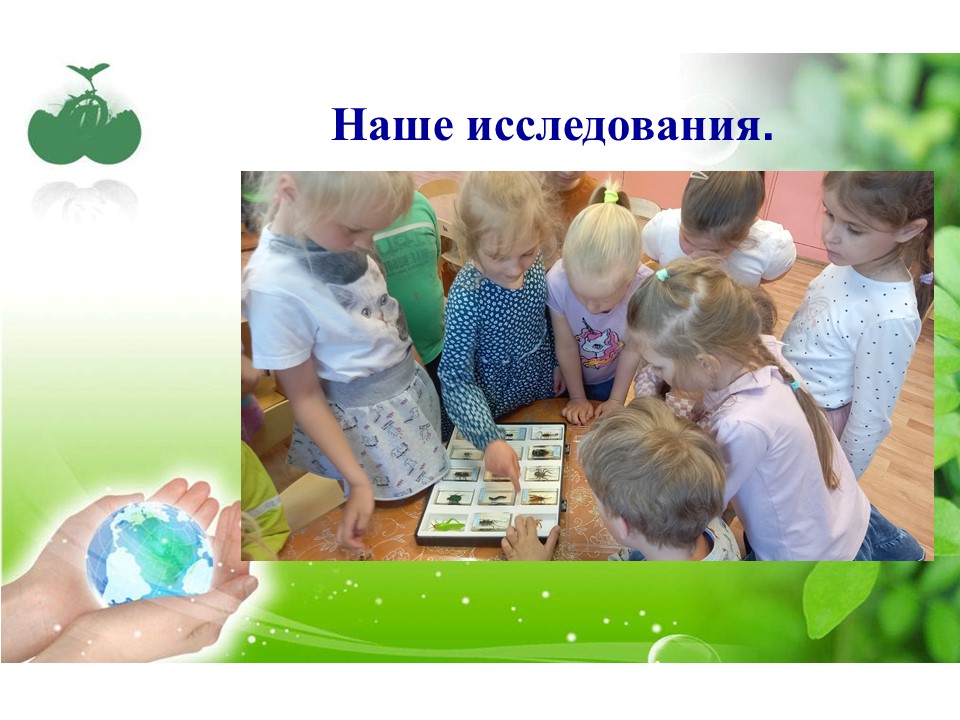 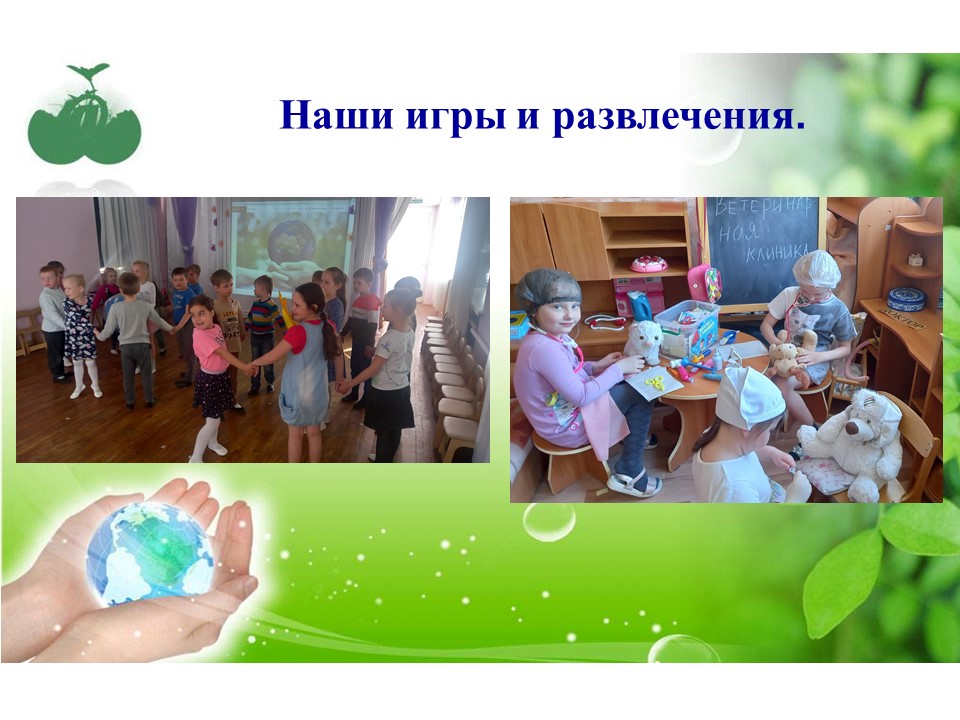 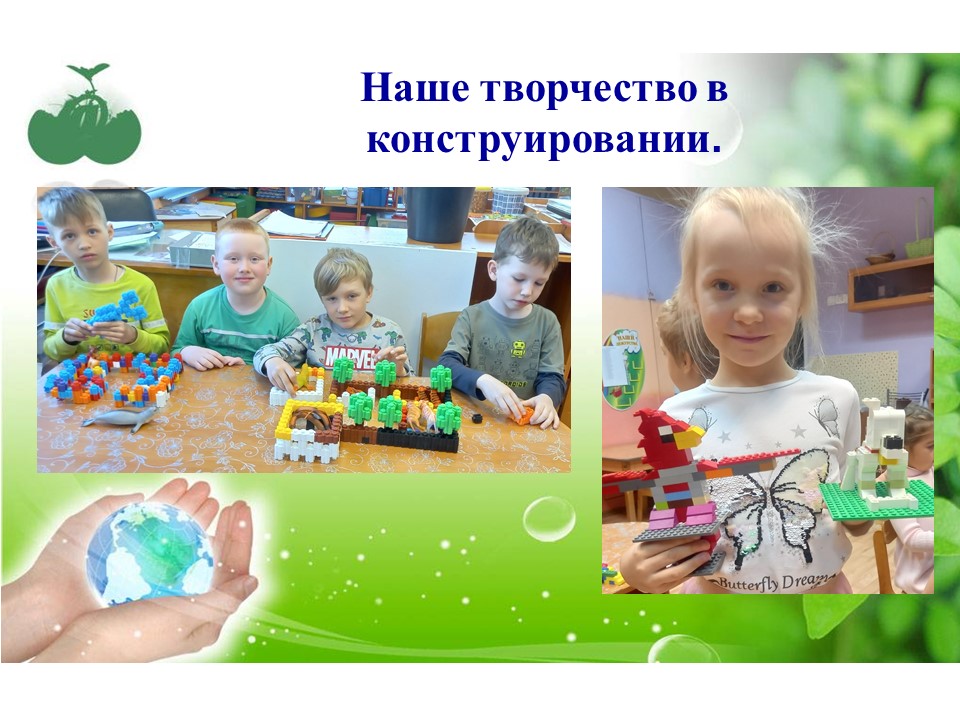 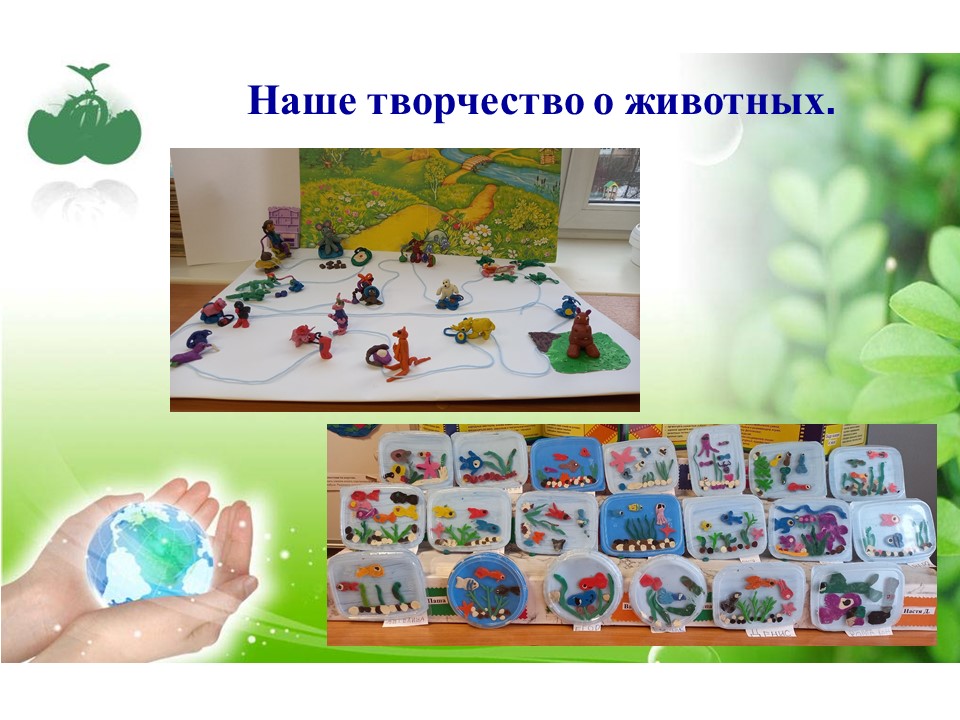 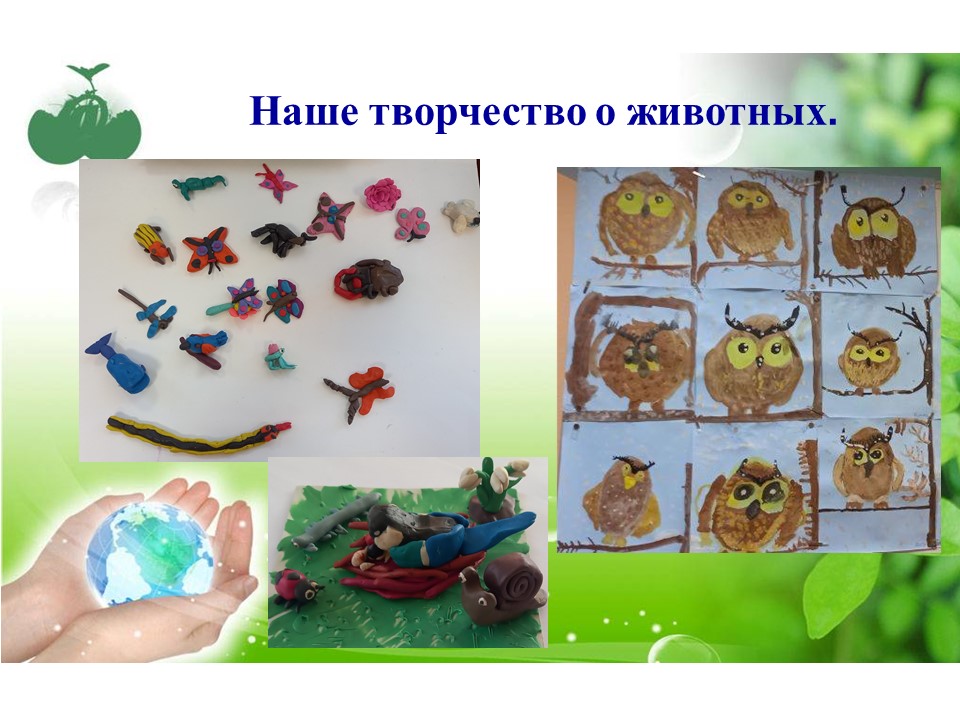 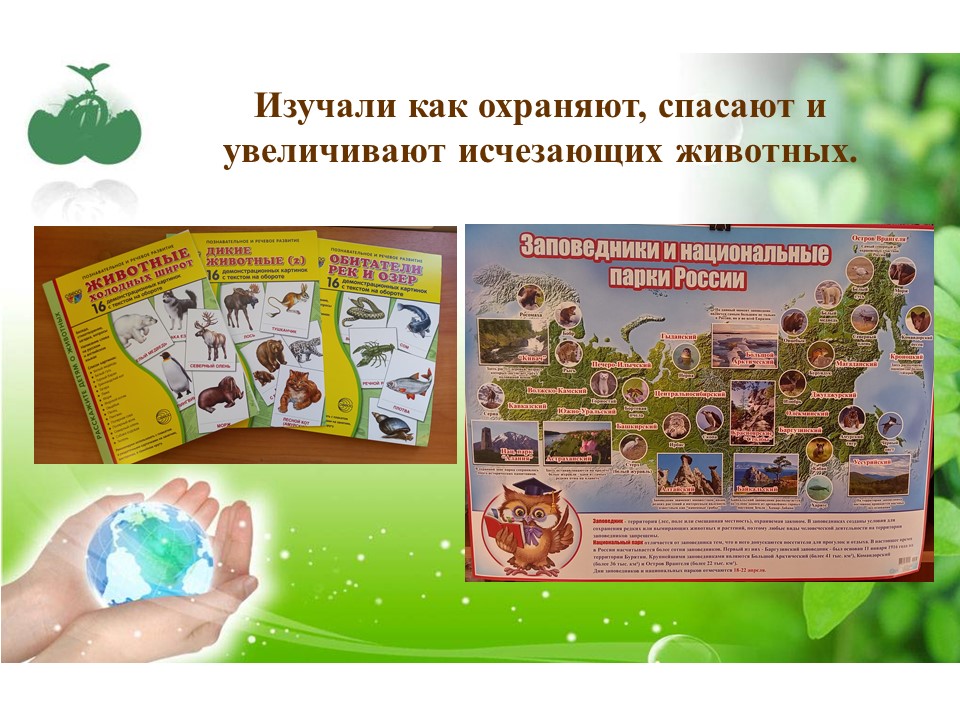 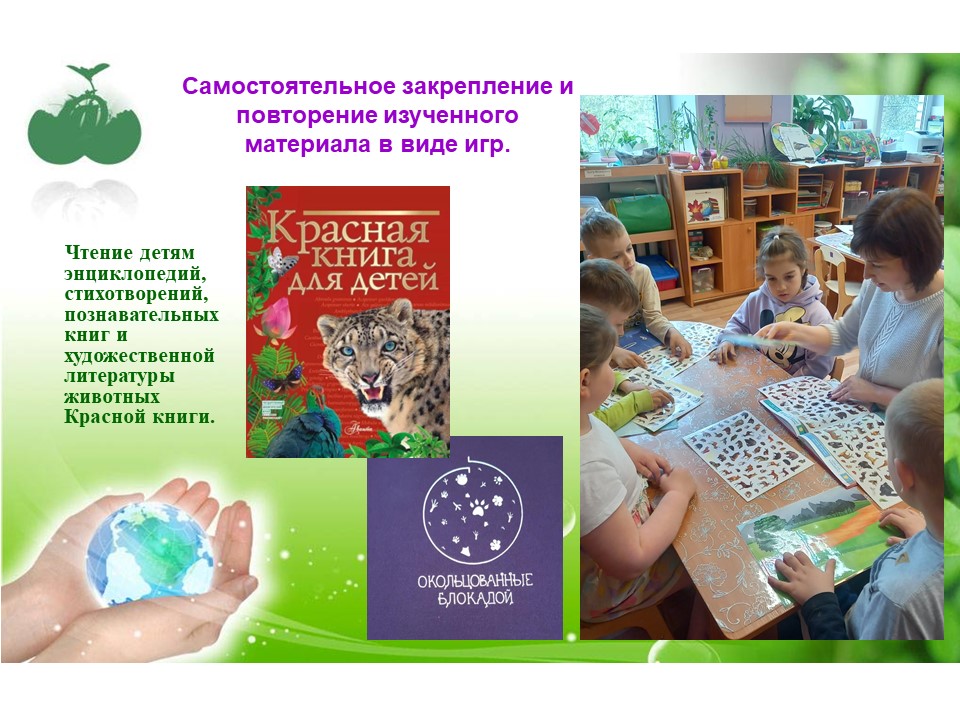 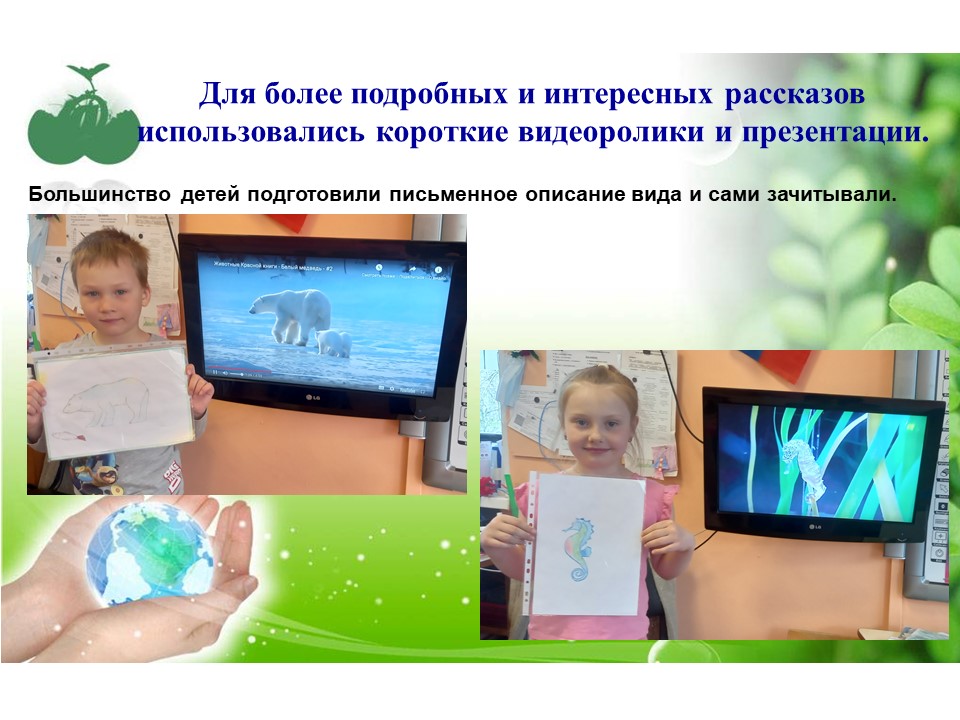 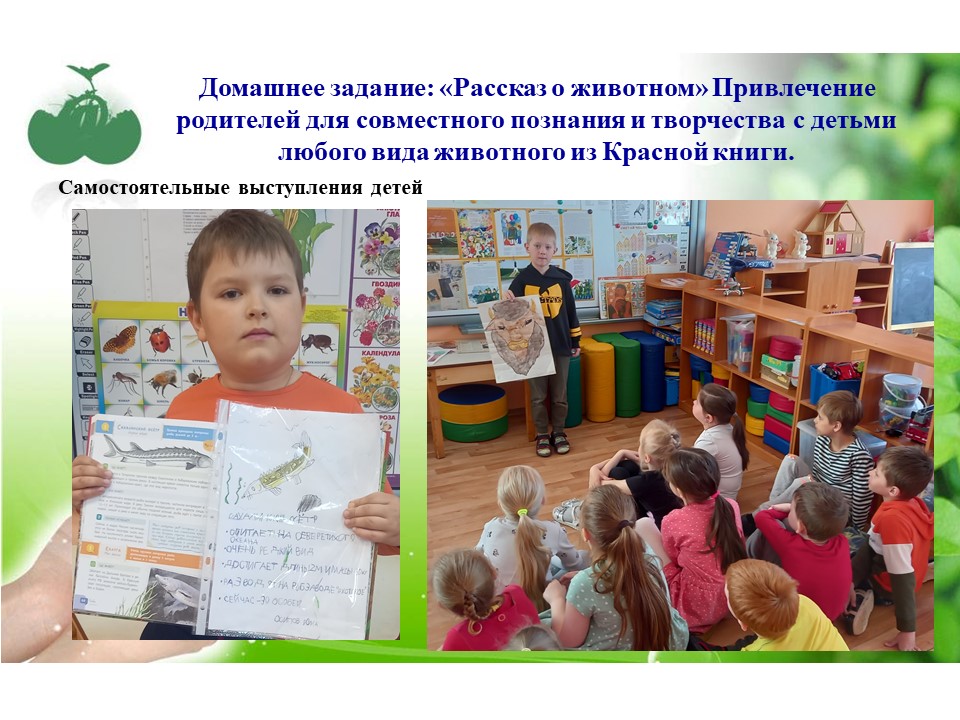 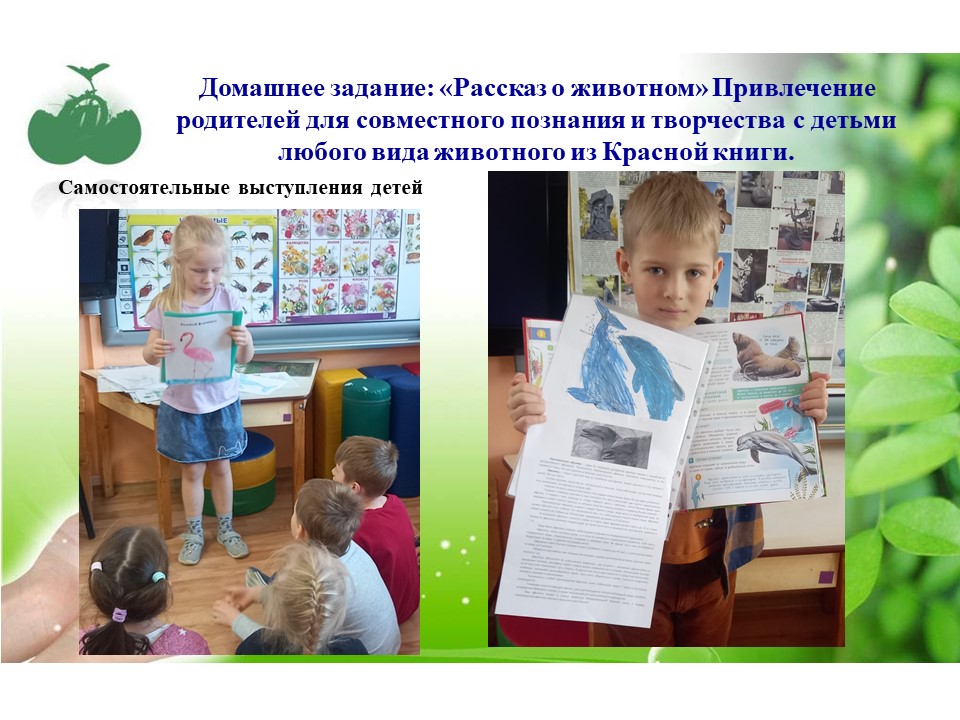 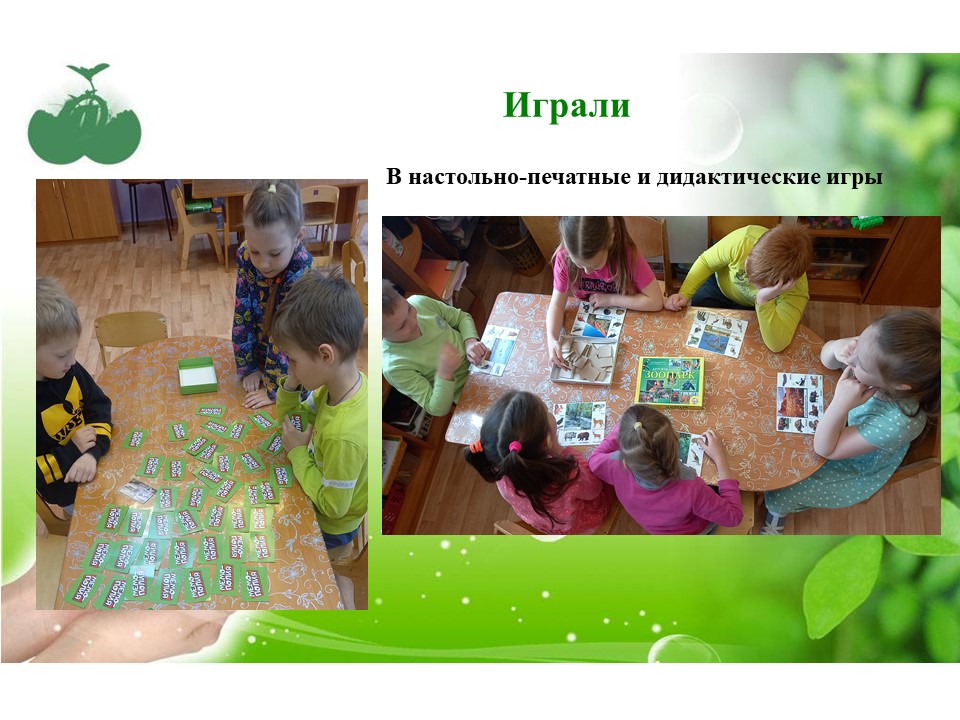 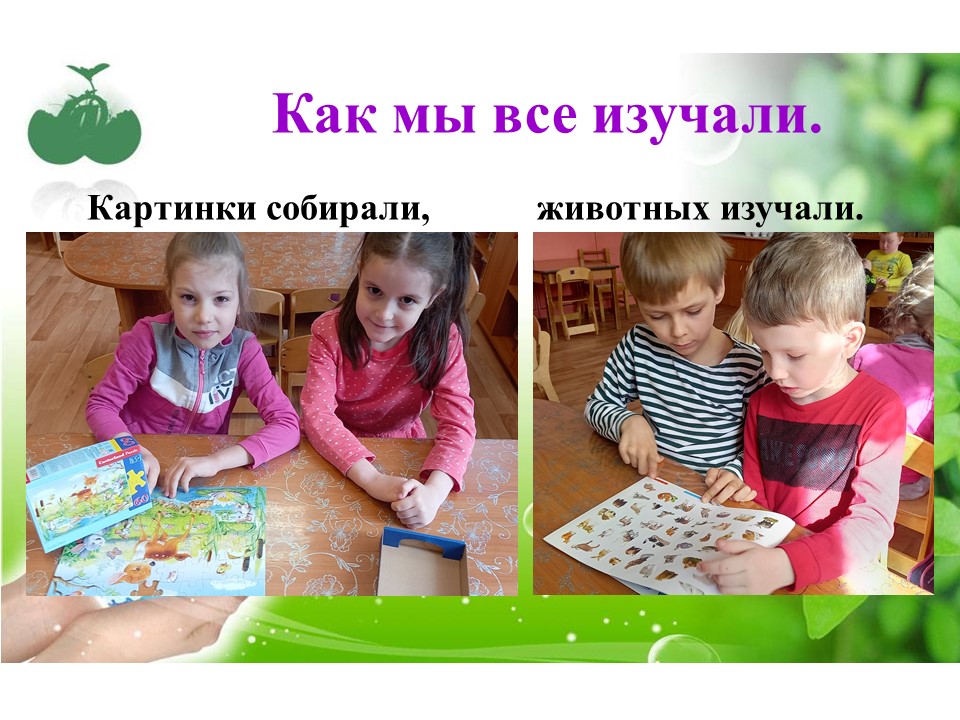 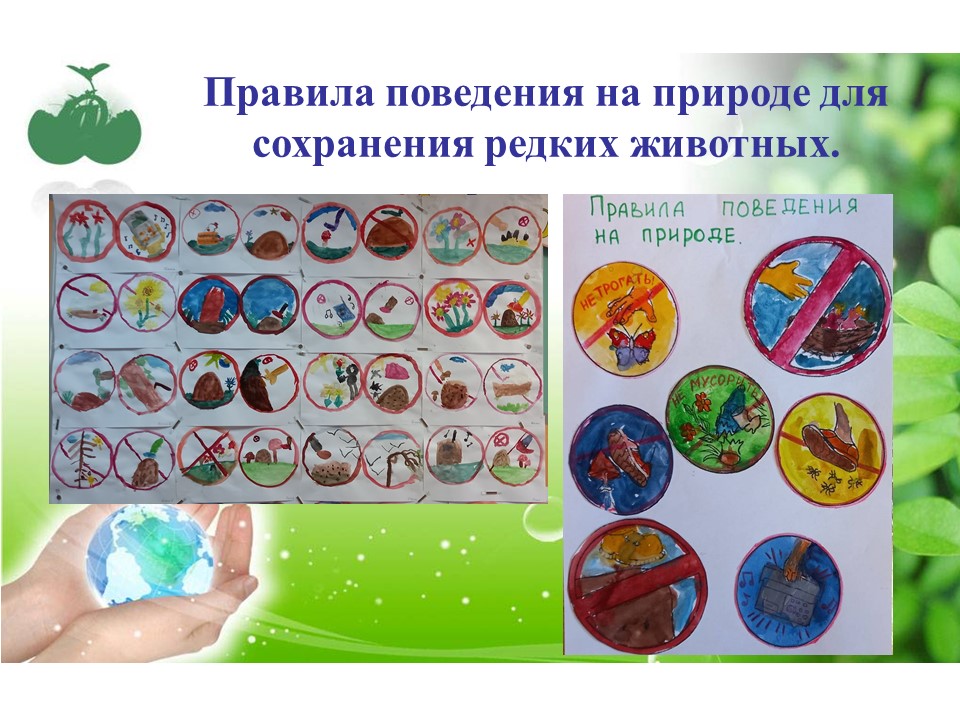 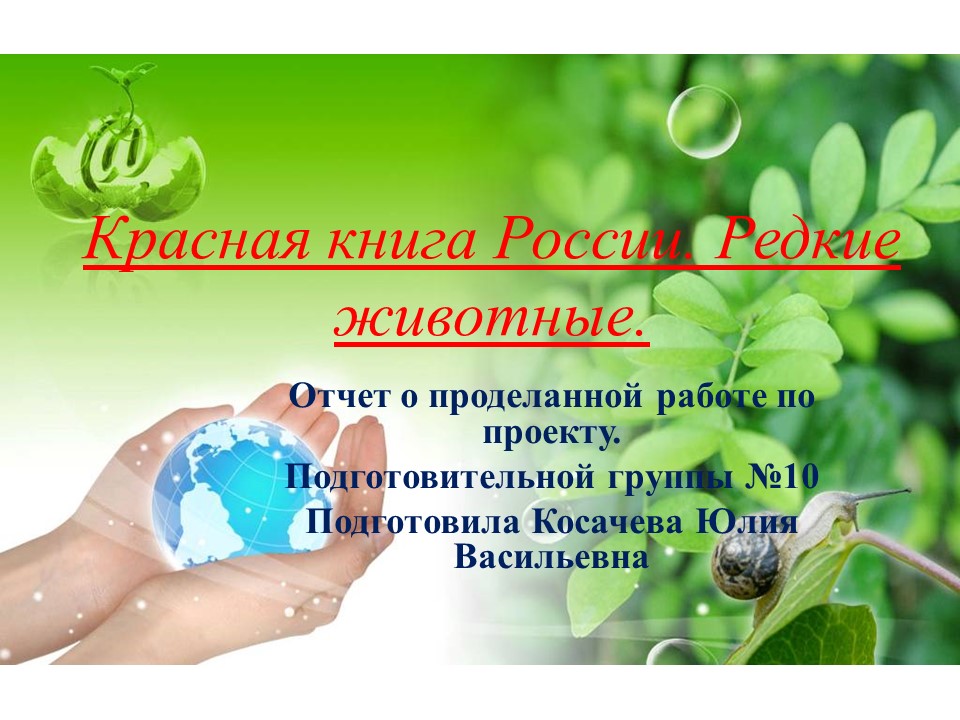 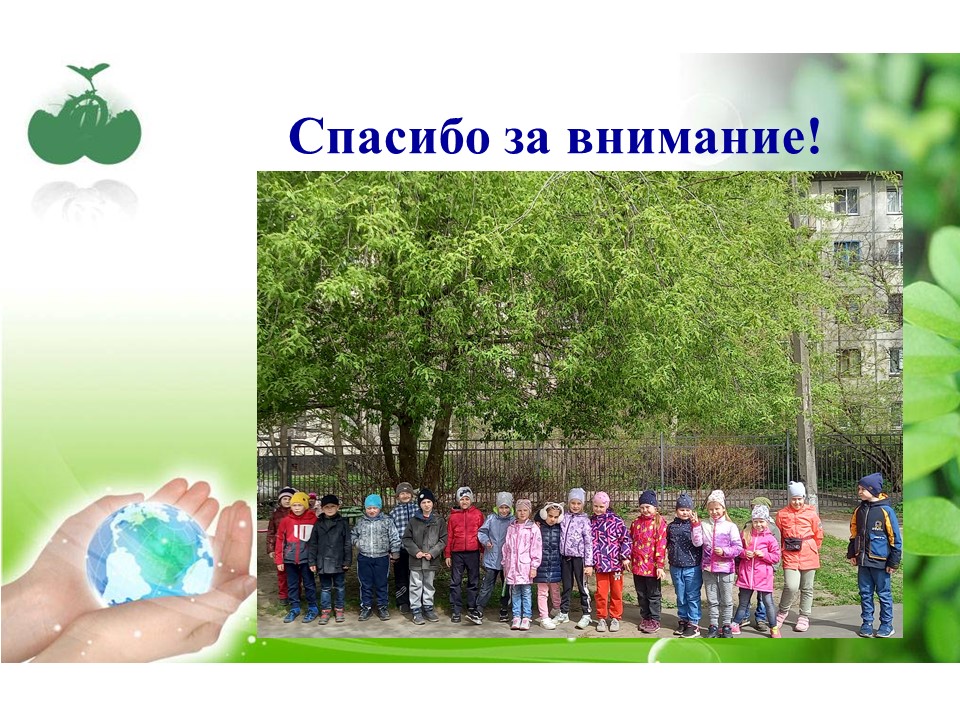 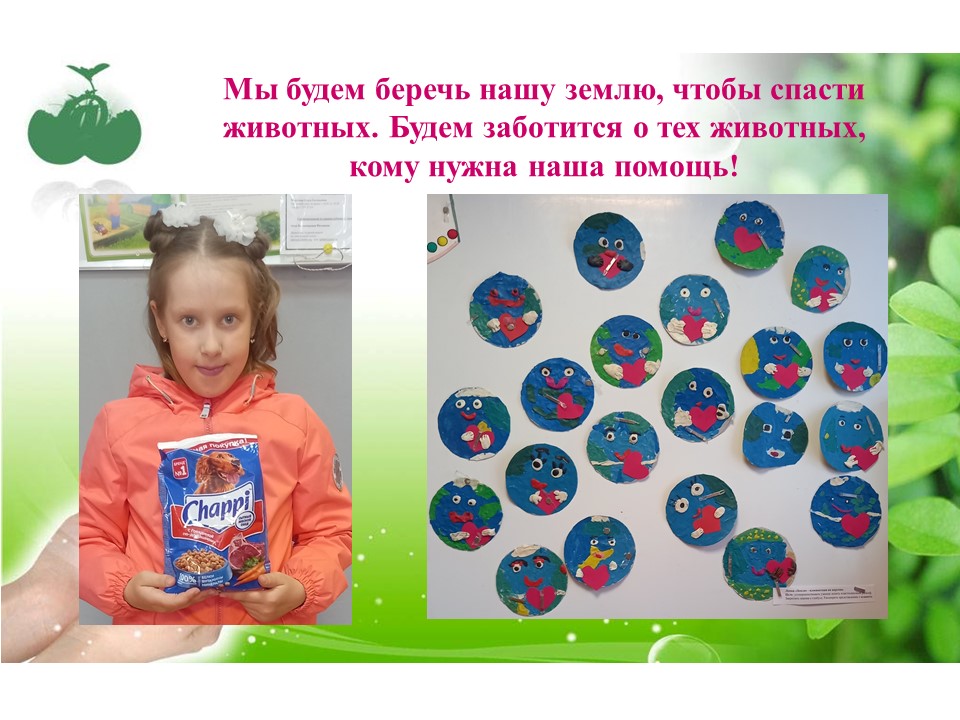 Вид проектапо составу участников: - групповой
по целевой установке: информационно – творческий; познавательно-исследовательский.
по срокам реализации: - среднесрочный.Участники проекта- воспитанники подготовительной группы 6-7лет 
- педагоги ДОУ
- родители (законные представители)Сроки и этапы проекта1 этап

2 этап

3 этап
Наименование этапов, мероприятияСроки начала и окончания(дата, месяц, год)Ожидаемые итогиПодготовительный этапПодготовительный этапПодготовительный этап1. Изучение и анализ методической литературы, интернет ресурсов по данной проблемеПодборка методической литературы, дидактического материала, наглядных пособий, энциклопедий, иллюстраций, фотоматериалов, картин известных художников.2. Пополнить развивающую средуПодборка художественной литературы по теме, презентаций, фильмов о животных и растениях.Картотеки: загадок, подвижных игр, физминуток.Настольные и дидактические игры.3. Изготовление с детьми природоохраняемых знаков.Отметить праздник «День Земли»Для понятного восприятия детьми более точной проблемы.Совместное мероприятие с музыкальным руководителем.4. Разработать план докладов, рисунков детей совместно с родителями5. Подготовить информацию для родителей (консультации)Консультации по теме: «Человек и природа»,  «Как научить ребенка беречь природу»Основной этап.Основной этап.Основной этап.Беседа с детьми: «Окружающий нас мир»«Природа России»,«Красная книга России».Подкормка птиц.Показ презентации «Красная книга животных России».Получение детьми представления об окружающем мире природы.Мотивация детей к началу проекта.Забота и любовь к птицамВпечатления и выводы детей от просмотра.Просмотр фильмов мультфильмов о животных, растениях и птицах.Подвижные игры «Птицы, рыбы, звери».Прослушивание музыкальных  произведений с движениями на прогулке «Муха справа, муха слева, Акуленок ту-ру-ру»Дидактическая игра «Сложи животное»Впечатления и познания детей увиденного в фильмах и мультфильмах.Дети играют в игры.Описать и воспроизвести двигательными движениями произведение.Дети играют, собирают пазлы, разрезные картинкиПознание «Знакомство с Красной книгой».Знакомство с картой «Животные из заповедника и национального парка».Настольно-печатная игра: «Четвертый лишний», «Окружающий мир»Мемо игра «Животные»Получение детьми представления о Красной книге.Получение детьми новых знаний.Игры детей настольно-печатные игры.Чтение художественной литературы: Бианки «Лесная Газета»Дидактическая игра «Что хорошо, а что плохо?»Выставка поделок из пластилина по сказке Чуковского «Телефон»Настольная игра «Мы спасатели».Пересказ рассказа детьми Дети играют в игру «Чей детеныш»Вызвать у детей радость во время лепки из пластилина. Атрибуты к настольной игре. Эмоциональный отклик детей.Экология «Будь другом природе».Субботник вместе с родителями. Получение детьми знаний о труде для природы.Занятие: Познание «Россия на шаре Земном».Разрезные картинки по теме “Животные нашей местности”Рисование: «Филин», «Дятел», «Лебедь» на подгруппы.Чтение экологических стихотворений: «Мы в лесу всего лишь гости», «Лесные правила»Просмотр и обсуждение мультфильма «Смешарики- Красная книга»Сюжетно – ролевые игры «Зоопарк».Использование знаний полученных от занятия.Умение собирать разрезные картинки.Выставка в группе совместных работ.Впечатления и высказывания детей о прочитанных стихотворениях.Беседа с детьми о «Заповедниках  и национальных парках Ленинградской области»Конструирование «Заповедник».Наглядные познавательные плакаты для занятия: «Сохраним животный мир».Дидактическая игра «Польза – вред».Подвижные игры:  «Раз, два, три животное на месте замри».Познания детей.Совместная работа детей во время конструирования.Развивать монологическую речь детей.Дети играют в игру и по команде воспитателя замирают в позе любого животного из Красной книги.Чтение энциклопедий и познавательной литературы по теме проекта.Настольно – печатные игры: Лото «Животные».Рисование: раскрашивание тематических раскрасокСюжетно-ролевые игры «Ветеринарная лечебница».Получение детьми знаний об окружающем мире. Дети играют в игруАтрибуты для игр.Занятие по ОБЖ: «Вредные и полезные насекомые».Оригами «Бабочка»Получение детьми знаний   о насекомых.Сбор макулатуры совместно с детьми для саженцев.Беседа: «Что произойдет, если вырубить все деревья».Дидактические игры: «Что лишнее?»,Рассматривание картины художников анималистов:Аппликация в обрывной технике: «Птицы».Загадывание загадок.Получение детьми интереса в помощи сбора макулатуры.Получение детьми знаний от беседы.Дети играют в игрыПознания детей в живописи, умение описывать картину.Эмоциональный отклик детей от увиденного.Ответы детей.Беседа с детьми в группе «Есть ли у животных детки, семья, соседи, друзья, знакомые?»Чтение «Рассказы о животных» Б.С.Житкова.Игра малой подвижности «Воздух, земля, вода»Настольно-печатная игра «Что? Где? Когда?»Пословицы и поговорки о животных.Познания детейПолучение детьми знаний о прочитанном.Дети играют в игру с мячомВикторина с помощью игрыПознания детей о пословицах и поговорках.Беседа с помощью презентации: «Деревья в жизни разных птиц, насекомых и животных».Рисование: «Насекомые».Дидактические игры: «Скажи по-другому».Получение детьми знаний кто не может существовать без деревьев.Дети играют в игру «Скажи по-другому».Заключительный этап.Заключительный этап.Заключительный этап.1. Доклады и рисунки детей о любом виде животного Красной Книги.Творческое создание совместно с детьми. 2. Изготовление «Красной книги животных России».Красная Книга России, созданная детьми.3. Оформление стен – газеты «Сохраняем наше наследие»Совместно с детьми рисуем и добавляем фото.4. Выставка поделок из пластилина «Животные Красной книги»Творческое создание совместно с детьми5. Презентация проекта «Подведение итогов проделанной работы». Для родителей и педагогического коллектива детского сада.